  Tarif    42.50/ PRIX CLUB 21E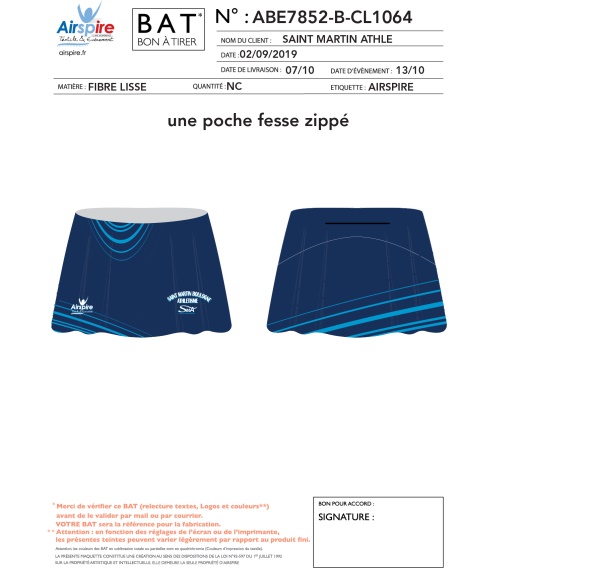  			Tarif   27/ PRIX CLUB 13.50  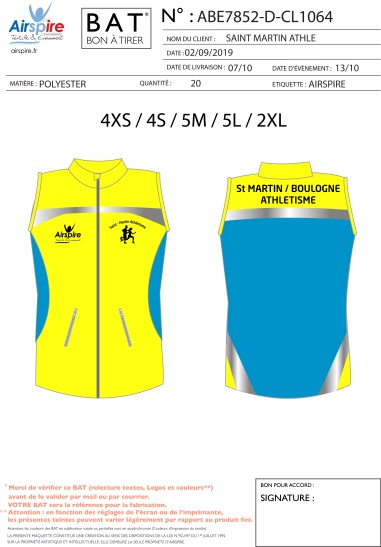 Tarif 25E/ PRIX CLUB 12.50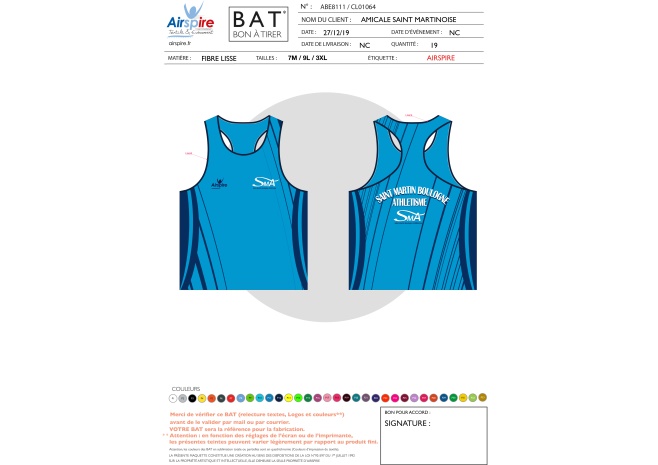 TARIF   42E/PRIX CLUB 21.50E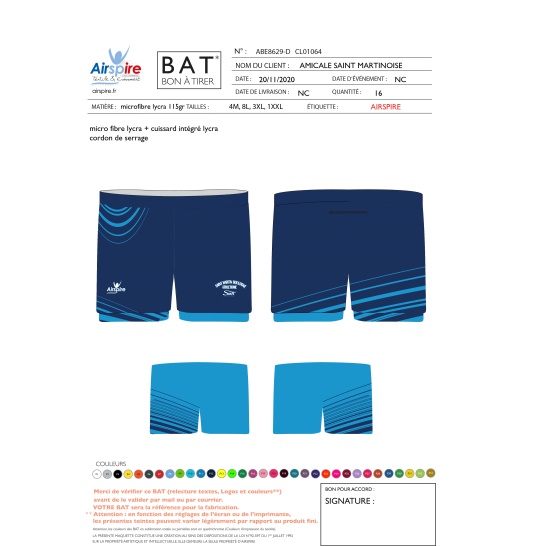 Tarif 26E Prix CLUB TARIF 13E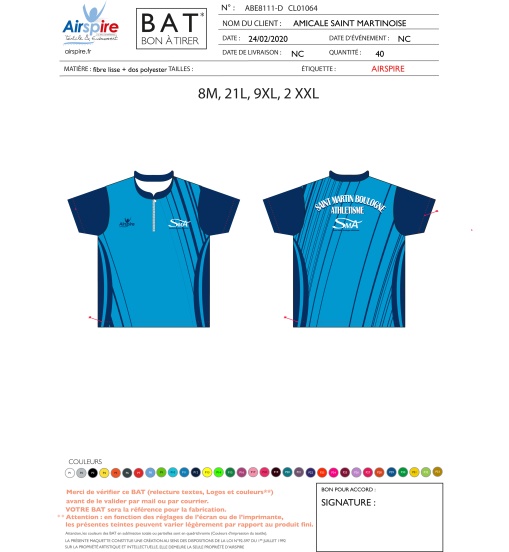                        TARIF 85E/PRIX CLUB 40E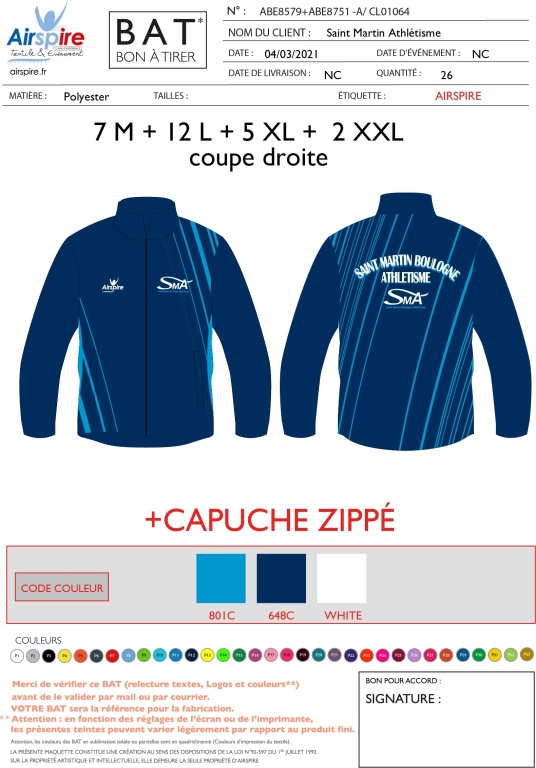 